Филиал №3 «Верхнекетский детский сад» Верхнекетского района Томской области. Средняя группа.Воспитатель: Носова Галина АлександровнаЭкологический проект«Трудно птицам зимовать, поможем им не голодать»Участники проекта: воспитатели средней группы, дети средней группы и их родители.Проект составили: Носова Галина Александровна -воспитатель высшей категории, Тип проекта: познавательно – практико - исследовательскийПроблема: Как помочь пернатым друзьям зимой?Цель: 1.Закрепить представления дошкольников о зимующих птицах, изучить образ жизни и поведения птиц зимой,  роли человека в жизни птиц. 2.Воспитывать заботливое отношение к птицам, желание помогать им в трудных зимних условиях.Задачи: 1.Воспитывать заботливое отношение к птицам, желание помогать в трудных зимних условиях2.Обобщить знания детей, полученные при наблюдении за повадками птиц 3.Вызвать желание помочь нашим крылатым друзьям в зимнюю бескормицу.4.Научить детей правильно их подкармливать,  сделать кормушки для птиц; вести наблюдения за птицами, прилетающими к кормушке; записывать температуру воздуха в течение одного месяца; провести фотосъемку; определить, чем любят те или иные птицы лакомиться.Актуальность проекта:Задача взрослых  - воспитывать интерес у детей к нашим соседям по планете - птицам, желание узнавать новые факты их жизни, заботиться о них, радоваться от сознания того, что делясь крохами, можно спасти птиц  зимой от гибели. Большое количество птиц гибнет в холодный период года. Человек может помочь им пережить стужу тем самым сохранить их численность. Дать детям элементарные знания о том, чем кормить птиц зимой. В совместной работе с родителями мы должны создать условия для общения ребенка с миром природы и для посильной помощи нашим пернатым друзьям.Срок реализации проекта:  ноябрь 2011г. - март .Ресурсное обеспечение проекта:семья; участок детского сада; помещение группы Этапы реализации проекта:I этап – подготовительный• Анкетирование родителей по проблеме• Обсуждение цели и задач с воспитателями, детьми, родителями• Создание необходимых условий для реализации проекта• Разработка маршрута для участников проекта• Обоснование, предсказание путей реализации проектаII  этап – основной (практический) Внедрение в воспитательно - образовательный процесс эффективных методов и приемов по расширению знаний дошкольников о зимующих птицах наблюдение за жизнью птиц в зимнее время года, подкормка; наблюдение за погодой, обсуждение проблем животных и птиц; чтение художественной литературы; рассказы из личного опыта воспитателя, детей о помощи животным, попавшим в трудную ситуацию; «листовки» «Покормите птиц зимой» членам семьи детей от имени зимующих птиц с просьбой о помощи; рассматривание и развешивание на участке ДОУ изготовленных родителями и детьми кормушек для птиц, фотографирование работ; Заготовка корма для птиц:  ежедневное, совместно с детьми, пополнение кормушек кормом для птиц; обсуждение с детьми результатов наблюдений за птицами у кормушек: какие виды птиц прилетают, какие корма любят, как ведут себя; рассматривание слайдов с фотографиями кормушек и птиц; обсуждение и фиксация детьми при помощи условных обозначений этапов проектной деятельности;                                                              12.  Выставка детских рисунков « Птицы на кормушке» 13. Разработка и накопление методических материалов, разработка рекомендаций по проблемеIII этап-заключительный• Обработка  результатов по реализации проекта• Презентация проекта  • Участие в областном конкурсе « Покормите птиц зимой!»Участие в районной акции (15 февраля) «Покормите птиц зимой» • Организация птичьей столовой   на территории детского сада.Ожидаемые результаты реализации проекта:• Создание необходимых условий в ДОУ по формированию у дошкольников целостного представления о жизни зимующих  птиц.• Заинтересованность  детей совместно с родителями в заботе о птицах, желание помогать им в зимний период (изготовление кормушек, подкормка птиц зимой).• Развитие у детей любознательности, творческих способностей, познавательной активности, коммуникативных навыков.• Активное участие родителей в реализации проектаМероприятия:Занятия:“Наши пернатые друзья”  « Знакомство с птицами, живущими на участке»Беседы:“Почему мы считаем птиц своими друзьями”“Что ты знаешь о птицах”“Зачем поют птицы?”Дидактические игры:“Где чье гнездо?”“Подбери птице клюв и ноги”.“Собери картинку”.Подвижные игры:“Совушка”.“Коршун и наседка”.“Птички и птенчики”.“Перелет птиц”.Рисование “Птицы – наши друзья”.Конструирование и изготовление кормушек.“Покормите птиц зимой”.Праздник “День птиц”.Выставка рисунков и поделок “Птицы на кормушке»” ( совместно с родителями)В ходе реализации проекта дети должны сделать выводы:-  В нашем крае зимуют только приспособленные к выживанию в суровых погодных условиях птицы. -  Сытой птице мороз не страшен. - Главное правило: не забывать подсыпать корм в кормушки. Нерегулярное наполнение кормушки может вызвать гибель привыкших к подкормке пернатых.На основе проделанной работы принять участие в районной акции « Покормите птиц зимой» и в областном конкурсе «Покормите птиц зимой».Приложение 1Тематический план работыпо экологическому воспитанию детей средней группык теме: «ПОКОРМИТЕ ПТИЦ ЗИМОЙ»Приложение 2Стихи о птицахНЕ РОБЕЙ, ВОРОБЕЙ!На дворе белым-бело,
Землю снегом замело.Трудно птицам зимовать,
Трудно пищу добывать.Подлетай, воробей,
Подлетай, не робей!Видишь девочку? Она
Принесла тебе зерна.Подошла к крылечку,
Сыплет на дощечку.Подлетай, воробей,
Угощайся, не робей!И. Беляков.СВИРИСТЕЛИОпять осеннею порой,
К нам в гости прилетели
И сели дружною семьей
На ветках свиристели.Издалека летят они,
Сквозь ветры, дождь и град.
Рябины красные огни,
Наверно, их манят.Мы гроздь рябины за окном
Повесим для гостей,
А вдруг и к нам заглянет в дом
Веселый свиристель.ПОПОЛЗЕНЬГолубая спинка,
Рыженький бочок.
По стволу осинки,
За скачком скачок,
Поползень вертлявый
Скачет вверх и вниз;
В ствол залез дырявый,
Клювом вниз повис. 
Вертит он головкой,
К дятлам заглянул,
Из-под черной бровки 
Искоркой сверкнул,
Свистнул: “Эй вы, дятлы!
Клювом вниз скачу…
Вам такое вряд ли,
Дятлам по плечу!”КЛЕСТЫКружат снежные метели,
По ночам трещит мороз,
На вершине пышной ели
Лущит шишку яркий клест.Он мороза не боится,
Не страшна ему зима!
Сосны, ели, дарят птице
Золотые семена.СИНИЦЫСпозаранок скачут птицы 
По заснеженным ветвям - 
Желтогрудые синицы
Прилетели в гости к нам.“Тинь-тень, тилли-тень,
Все короче зимний день – 
Не успеешь пообедать,
Солнце сядет за плетень.
Ни комарика,
Ни мушки.
Всюду только снег да снег.
Хорошо, что нам кормушки
Сделал добрый человек”.Ю.Синицын Ю. СиницынСНЕГИРИВыбегай поскорей
Посмотреть на снегирей!Прилетели! Прилетели!
Стайку встретили метели,
А Мороз Красный Нос
Им рябинки принес.Хорошо угостил,
Хорошо подсластил
Зимним вечером поздним 
Ярко-алые грозди.А. Прокофьев А. ПрокофьевКак птице перезимовать?
Известно, что у птах,
Нет ни халатов ватных,
Ни байковых рубах.У многих даже нет гнезда:
Они в грозу и град,
И под дождем, и в холода
На ветках сидя спят.Но кто же им дает приют,
Когда снега метут?Бывают птицы разными:
Одни боятся вьюг
И улетают на зиму
На добрый, теплый юг.Другие – те народ иной:
В мороз над лесом кружат,
Для них разлука с родиной 
Страшнее лютой стужи.К их перышкам взъерошенным
Не пристают снежинки,
Они и под порошами
Резвятся для разминки.Сидят вороны по столбам,
Галдят на ветках галки,
Привольно прыгать воробьям,
Как бы крутя скакалки.Но если долго снег идет
И долго длится вьюга,
Тогда, друзья, приходится
Пичугам нашим туго.Сугробами засыпаны
Бугры, дворы, дорожки,
Не могут пташки отыскать
Ни зернышка, ни крошки.
И вот летают все слабей
Ворона, галка, воробей…Скорей на помощь, дети!
Вот в этот самый трудный час
Спасенье птицы ждут от вас.
Кормите их! Согрейте! 
Повесьте домик на суку!
Рассыпьте крошки на снегу,
А то и манной кашки…
И оживут бедняжки!По небу весело скользя,
Взлетят пернатые друзья
И пропоют, чирикая:
“Спасибо вам великое!”Морозы жестокие в этом году…
Тревожно за яблоньку в нашем саду,
Тревожно за Жучку: 
В ее конуре
Такой же морозище,
Как на дворе.
Но больше всего беспокойно за птиц, 
За наших воробышков, галок, синиц:
Ведь очень уж холодно в воздухе им.
Поможем ли мы беззащитным таким?Поможем! Их надо кормить,
И тогда
Им будет легко пережить холода.Е. БлагининаТ. Евдошенко «Берегите птиц».О птицах много знаем мы И в то же время мало,И нужно всем: и вам, и нам, -Чтоб их побольше стало.Для этого побережёмСвоих друзей пернатых, Иначе мы к нулю сведём Певцов наших крылатых.Съедят деревья и плодыЛичинки насекомых,   И поредеют все сады Без наших птиц знакомых.  Зимой поставь кормушку им,  Синицам дай ты сала;Пшено едят все воробьи, Подсыпь, как станет малоОни вознаградят труды, И зацветут кругом сады.Среди зелёной той листвыИх песенку услышишь ты.А.Яшин. ПОКОРМИТЕ ПТИЦ ЗИМОЙПокормите птиц зимой. Пусть со всех концов К вам слетятся, как домой, Стайки на крыльцо. Не богаты их корма. Горсть зерна нужна, Горсть одна — И не страшна Будет им зима. Сколько гибнет их — не счесть, Видеть тяжело. А ведь в нашем сердце есть И для птиц тепло. Разве можно забывать: Улететь могли, А остались зимовать Заодно с людьми. Приучите птиц в мороз К своему окну, Чтоб без песен не пришлось Нам встречать весну. Кормите птичек зимойПтички поют под окном: Просят они у нас корм.Мы с мамой выйдем во дворИ нам запевает весь хор!Повесим мы кормушки,В неё насыпем крошки, И птички прилетали-Мы с мамой рады стали.Затем домой пошагалиДома призыв написали:«Кормите птичек зимойИ повесьте скворечник большой!»Синички и галчата,Сороки, голубятаВам будут благодарны.Кормите их, ребята!«Покормите птиц зимой!Пусть со всех концовК вам слетятся, как домой,       Стайки на крыльцо…Приучите птиц в морозК своему окну,Чтоб без песен не пришлосьНам встречать весну».Приложение 3Чем кормить птиц зимойДаже в зимнее время каждый вид птиц питается определенным типом корма. От того, что вы насыплете в кормушку, будет зависеть и видовой состав птиц–посетителей. Ниже описаны основные корма, которые можно использовать в зимней подкормке. МесяцТемаСодержание Сентябрь«Птицы – покорители воздушного океана» Беседа по теме, рассматривание иллюстраций, чтение художественной литературы, дидактические игры, изготовление книжек самоделок о птицах с подбором загадок, стихов, конкурс рисунков «Птицы нашего края».ОктябрьОрнитологическая экскурсияНаблюдение за жизнью птиц в нашей местности. Проведение викторины «Кто знает лучше птиц». НоябрьКруглый стол «Как помочь зимой птицам»Изготовление  и развешивание кормушек, оформление и распространение листовок. Заготовка кормовой смеси  для птиц.ДекабрьАкция «Покормите птиц зимой»Оказание возможной помощи пернатым друзьям, ведение календаря наблюдения за птицами. Заготовка кормовой смеси  для птицЯнварьАкция «Покормите птиц зимой»Оказание возможной помощи пернатым друзьям, ведение календаря наблюдения за птицами. Заготовка кормовой смеси  для птицФевральАкция «Покормите птиц зимой»Оказание возможной помощи пернатым друзьям, ведение календаря наблюдения за птицами. Заготовка кормовой смеси  для птицМарт КВН «Птичьи разговоры»Вспомнить сказки, загадки, рассказы, стихи о птицах, познакомить детей с фольклором  разных народов. Заготовка кормовой смеси  для птицАпрельПрезентация: «Птицы наши друзья» Обработка информации, выступление с докладом о проделанной работе. Награждение участников проекта памятными призами.МайЭкскурсия  в школьную березовую рощу Наблюдение за скворечниками. Выпуск фото стенгазеты «Люби и береги природу»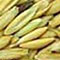 Пшено, просо, овес, пшеницаИзлюбленным кормом некоторых птиц являются семена различных растений, особенно злаков. Насыпав в кормушку пшено или овес, вы привлечете к ней воробьев, щеглов, зеленушек и других зерноядных птиц. Не стоит забывать, что голуби также с удовольствием склевывают любые зерна.Пшено, просо, овес, пшеницаИзлюбленным кормом некоторых птиц являются семена различных растений, особенно злаков. Насыпав в кормушку пшено или овес, вы привлечете к ней воробьев, щеглов, зеленушек и других зерноядных птиц. Не стоит забывать, что голуби также с удовольствием склевывают любые зерна.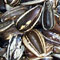 Семена подсолнечникаНаиболее универсальный корм для зимующих птиц. Его могут поедать как различные зерноядные птицы, так и синицы, поползни, дятлы и т.д. Большое количество растительных жиров внутри семян подсолнечника делает их важным источником энергии в условиях зимних холодов.Семена подсолнечникаНаиболее универсальный корм для зимующих птиц. Его могут поедать как различные зерноядные птицы, так и синицы, поползни, дятлы и т.д. Большое количество растительных жиров внутри семян подсолнечника делает их важным источником энергии в условиях зимних холодов.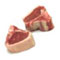 Сало, мясоЭти продукты так же можно использовать для зимней подкормки птиц. Их очень любят синицы, поползни и некоторые другие виды птиц. Но стоит помнить, что птицам можно предлагать только несоленое сало или мясо. Как правило, кусочки сала нанизываются на бечевку, которая вешается на ветвях деревьев или кустарников. Подкормку из сала или мяса нужно размещать таким образом, чтобы она не досталась воронам, сорокам, галкам, а также кошкам и собакам.Сало, мясоЭти продукты так же можно использовать для зимней подкормки птиц. Их очень любят синицы, поползни и некоторые другие виды птиц. Но стоит помнить, что птицам можно предлагать только несоленое сало или мясо. Как правило, кусочки сала нанизываются на бечевку, которая вешается на ветвях деревьев или кустарников. Подкормку из сала или мяса нужно размещать таким образом, чтобы она не досталась воронам, сорокам, галкам, а также кошкам и собакам.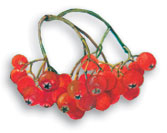 Сушеная рябина и боярышникЯгоды рябины и боярышника привлекают самых красивых зимних обитателей Москвы — снегирей и свиристелей. Плоды нужно заготовить и высушить заранее, с осениСушеная рябина и боярышникЯгоды рябины и боярышника привлекают самых красивых зимних обитателей Москвы — снегирей и свиристелей. Плоды нужно заготовить и высушить заранее, с осени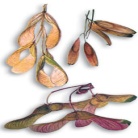 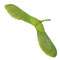 Семена клена и ясеня. Различные виды кленов и ясеней — одни из самых обычных деревьев зеленых насаждений Москвы. Семена этих деревьев носят название крылатки. Большая их часть облетает с деревьев осенью и стано–вятся недоступными для птиц. Крылатки собирают осенью и вывешивают на кормушки. Их любят поедать снегири, свиристели и некоторые другие посетители птичьих столовых.Семена клена и ясеня. Различные виды кленов и ясеней — одни из самых обычных деревьев зеленых насаждений Москвы. Семена этих деревьев носят название крылатки. Большая их часть облетает с деревьев осенью и стано–вятся недоступными для птиц. Крылатки собирают осенью и вывешивают на кормушки. Их любят поедать снегири, свиристели и некоторые другие посетители птичьих столовых.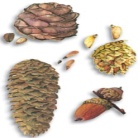 Шишки, желуди, орехи. Шишки служат основой зимнего рациона дятлов и клестов. Сойки с осени делают запасы желудей, пряча их в укромных местах. Зимой припрятанное пропитание служит хорошим подспорьем. Заготовив с осени шишки, орехи и желуди, вы можете привлечь на свою кормушку не только дятлов и соек, но и белок.